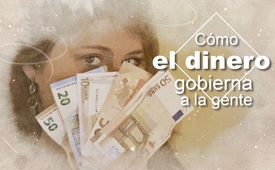 Cómo el dinero gobierna a la gente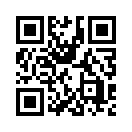 El aumento del coste de la vida está obligando a mucha gente a pedir préstamos. Estos se conceden rápidamente. Pero poca gente ve a través del ingenioso juego del interés y el interés compuesto. Los ganadores son siempre los grandes bancos, que ganan mucho dinero con préstamos que no están respaldados por dinero u oro. Ya Albert Einstein dijo: "Quien lo entiende, gana con ello. Si no lo entiendes, pagas por ello." El "Milagro de Wörgl" demuestra que se podría hacer de otra manera.Cómo el dinero gobierna a la gente
Mucha gente se siente sobrecargada de trabajo. Tienen la sensación de que tienen que hacer más y más en menos tiempo. Los científicos han demostrado que la presión y la densidad de trabajo están en realidad aumentando - llaman a este fenómeno "aceleración social". Como resultado, muchos empleados están aumentando su ritmo de trabajo, trabajando más tiempo o desde casa y reduciendo las pausas, a menudo hasta el punto de agotarse. La presión financiera causada por el aumento de los costos de vida (como el alquiler, la comida, la electricidad, la gasolina, etc.) también aumenta constantemente.
En promedio, cada alemán tiene una deuda de 29.000 euros. ¿Son estas crecientes sobrecargas profesionales y financieras un hecho casual que hay que aceptar sin rechistar, o existe una causa clara para ello que podría eliminarse? [1]

Cómo se crea el dinero 
Mucha gente cree que el dinero se crea cuando los bancos centrales imprimen papel moneda y lo ponen en circulación. Así es, en lo que respecta al efectivo. Pero los bancos comerciales tienen otra forma de hacer dinero: Emitiendo préstamos. A un prestatario se le acredita una cierta cantidad de dinero, por ejemplo, 30.000 euros. A cambio, el banco simplemente aumenta la cantidad en la cuenta del prestatario en 30.000 euros. El llamado "dinero de reserva" o "dinero fiduiciario" se crea en el ordenador del banco con sólo pulsar un botón, prácticamente de la nada. La cantidad generada de esta manera no estaba realmente disponible antes de que se concediera el préstamo. El dinero creado de la nada debe ser ganado posteriormente por personas con trabajo. Sólo en el momento en que se construye o produce algo con dinero prestado hay un valor real en esta cantidad, por ejemplo una casa, que tuvo que ser dada en prenda al banco por adelantado como garantía. Es sorprendente que los bancos reciban intereses e intereses compuestos en el curso del reembolso del préstamo, o en caso de insolvencia del prestatario, por ejemplo, que reciban la casa en prenda, aunque no hayan tenido que gastar ningún dinero preexistente. [2]

El interés compuesto - ventaja para unos pocos
El interés compuesto describe el interés que los ahorradores o prestatarios reciben sobre el interés. Debido a que el interés siempre genera nuevos intereses, el dinero se multiplica casi constantemente por sí mismo, lo que tiene consecuencias inimaginables. Si José hubiera invertido un céntimo de Euro con un 5% de interés y un interés compuesto cuando Jesús nació en el año cero, varios miles de millones de esferas de oro puro del peso de esta tierra se habrían creado hoy. Si José hubiera invertido un centavo de Euro sin interés compuesto, se habría convertido en un solo Euro en todos estos años. Este cálculo deja claro el efecto extremo del interés compuesto. Por el efecto del interés compuesto, todos los deudores que no pueden pagar a tiempo sus intereses adeudados se ven agobiados y los que prestan el dinero se ven favorecidos. El interés compuesto contribuye así a un crecimiento exponencial de las deudas y los activos del mundo, haciendo a los pobres más pobres y a los pocos más ricos. Albert Einstein resumió los efectos del interés compuesto de la siguiente manera: "El efecto del interés compuesto es la octava maravilla del mundo. Quien lo entiende, gana dinero con ello. Si no lo entiendes, pagas por ello." [3]

Redistribución de Diligente a pobre
El hecho de que un número cada vez mayor de personas sea cada vez más pobre y unas pocas cada vez más ricas puede leerse cada año en estudios como el Informe Oxfam (2017). ¿Por qué es así? Debido a que los préstamos se conceden con intereses, todas las empresas que han tomado préstamos deben ganar intereses. Sin embargo, los empresarios sólo pueden pagar este interés si se producen más y más bienes con cada vez menos tiempo de trabajo y uso de materias primas. Además, las empresas repercuten los costos de los intereses al consumidor aumentando el precio de sus productos. Actualmente, cerca del 40% de los costos de interés están ocultos en los precios de los productos que todos pagan cuando compran. Como resultado, el dinero se mueve desde los consumidores - a través de las empresas productoras de productos - a los receptores de intereses. Se trata principalmente de inversores ricos y de los propietarios de los bancos, que en su mayoría son de propiedad privada. [4]
           
La FED: Instrumento de los banqueros criminales para esclavizar al mundo
Según el autor estadounidense G. Edward Griffin*, en 1910 los representantes de los principales bancos (Rothschild, Rockefeller, JP Morgan, Warburg, Kuhn Loeb, etc.) se reunieron anónimamente y en el más estricto secreto en la isla de Jekyll, una isla frente a la costa del estado estadounidense de Georgia. Se reunieron con la intención de fundar el Sistema de la Reserva Federal de los Estados Unidos (FED). Este banco central privado tenía por objeto proporcionar crédito a los gobiernos, las empresas y los particulares. En una posición de monopolio absoluto, la FED debía permitir a los banqueros determinar la oferta de dinero y los tipos de interés. Los principales bancos aseguraron este monopolio a través de la llamada "Reserva Federal",  un proyecto de ley elaborado lejos de la mirada pública, que fue aprobado a finales de 1913 Griffin expone a la FED como un puro cártel en su bestseller "La criatura de la isla de Jekyll": Despiadadamente y de manera intrigante, puso a sus prestatarios en una completa dependencia financiera. Durante más de un siglo, las deudas de los prestatarios han aumentado a un ritmo alarmante, mientras que la riqueza de las familias bancarias ha crecido de forma inconmensurable. [5]
*comentarista político, escritor y documentalista
**Afectación de los jugadores o empresas que obtienen ventajas a través de acuerdos secretos, a menudo incluso ilegales

Los bancos centrales: un instrumento de poder de los oligarcas financieros
Los bancos centrales son básicamente responsables de la política monetaria de un país o zona monetaria. Pero casi todos los bancos centrales del mundo no son instituciones gubernamentales, sino bancos privados. Estos son propiedad de la familia Rothschild o de otras familias bancarias internacionales. Hay, por supuesto, algunas excepciones, entre las que se incluyen países como Corea del Norte, Cuba e Irán. Hablando de estos países, son precisamente los países que atraen la atención negativa los que aparecen en los titulares negativos de los medios de comunicación una y otra vez. Me pregunto si hay una conexión. Eso es otra cosa. Estos oligarcas financieros, con sus bancos centrales de control privado, son en efecto capaces de desencadenar crisis económicas en un solo país, pero también en todo el mundo. Por ejemplo, en 1920 la crisis bancaria en los EE.UU., o en 1929 la crisis financiera de los EE.UU.; hace unos años, en 2008, la gran crisis financiera con sus mega-bultos y efectos mundiales. Estas tres crisis financieras fueron provocadas por el banco central de EE.UU. FED. Lo mismo ocurrió con países como Rusia en 1998 o Argentina en 2001, que también se vieron sumidos en profundas crisis económicas por la política monetaria de sus bancos centrales. ¿Quién se beneficia de todo esto? En todas estas crisis, sólo los oligarcas financieros se han beneficiado, aumentando enormemente su poder y riqueza, mientras que la población se ha hundido en la pobreza y la necesidad. [6]

Cómo se ejerce el poder sobre la moneda de reserva
¿Qué es en realidad una moneda de reserva y cómo se puede ejercer el poder sobre ella? Una moneda de reserva es la moneda que tiene una posición especial en el sistema monetario internacional y se utiliza en el comercio mundial como moneda de transacción*. El Acuerdo de Bretton Woods de 1944 elevó el dólar estadounidense a esta posición especial y lo estableció como moneda de reserva. En consecuencia, la mayoría de los países ya no pueden realizar sus transacciones comerciales en su moneda local. Si, por ejemplo, un empresario argentino quiere comprar una máquina de Alemania, primero debe convertir sus pesos argentinos en dólares estadounidenses. En estas transacciones internacionales, el banco central de los EE.UU. FED obtiene beneficios constantes y controla una gran parte de los flujos económicos. También es la única institución que puede crear y hacer circular nuevos dólares. Desde esta posición, es posible que los EE.UU. usen sanciones para prohibir a otros países usar el dólar estadounidense como medio de pago, como es el caso actual de Venezuela. Este país ha sido sometido a una presión masiva, porque no se le ha permitido comerciar con su petróleo en dólares americanos durante mucho tiempo y por lo tanto permanece atascado con el petróleo que produce. Esto golpea muy duro a Venezuela y a su gente, porque este país se financia principalmente con el petróleo. [7]
*Moneda en la que se procesa una transferencia o transacción.

Hay otra manera: El milagro de Wörgl
En 1932, tras la crisis económica mundial, Europa se enfrentó a dificultades y al desempleo. La municipalidad austriaca de Wörgl introdujo una moneda sustitutiva regional paralela a la moneda de la época, el chelín. Fue diseñado de tal manera que perdió el 1% de su valor cada mes - al igual que los bienes pierden valor con el tiempo. Por eso nadie acaparó su dinero, todos lo gastaron lo más rápido posible. La moneda regional era, por lo tanto, el petróleo que circulaba rápidamente en el zumbido del motor económico - para el beneficio de muchos. Cuando el ejemplo atrajo la atención en toda Europa, fue prohibido por el sistema judicial austríaco. Justificación: Sólo el Banco Nacional estaba autorizado a emitir dinero. El milagro de Wörgl había terminado, la crisis volvió. [8]

Punto de cierre 
"Así pues, si fuera posible hacer que la mayoría de la gente comprendiera al menos las características básicas del actual sistema monetario y financiero, entonces también podría ser posible crear un sistema nuevo y diferente a través de un trastorno social fundamental, uno que sirva no al uno por ciento sino a la mayoría de la gente, y uno que logre convertir el dinero en un producto que no domine a la gente pero que esté dominado por la mayoría de la gente.”
Ernst Wolff, experto financiero, 2019de mik. kno. bee. hrg. ts.Fuentes:[1] FORSCHUNG: Beschleunigung im Arbeitsleben und ihre Folgen
http://schattenblick.de/infopool/sozial/psychol/spfor208.html

Obwohl die Wirtschaft boomt, kann jeder zehnte Erwachsene seine Rechnungen nicht bezahlen.
https://deutschlandfunknova.de/beitrag/schulden-viele-deutsche-sind-ueberschuldet

Schuldner-Atlas 2019:  Schuldnerquote bei 10 Prozent
https://boniversum.de/studien/schuldneratlas/schuldneratlas-downloads/

[2] Wie entsteht Geld? - Buchgeld
www.bundesbank.de/de/service/schule-und-bildung/erklaerfilme/wie-entsteht-geld-teil-ii-buchgeld-
613628  

Geld und mehr
http://norberthaering.de/de/27-german/news/377-geld-aus-dem-nichts

Geldsystem einfach erklärt mit Volker Pispers
https://youtube.com/watch?v=yARNVwliTQ0

[3] Das Geldsystem verursacht eine systematische Umverteilung zugunsten der Vermögenden
https://monneta.org/umverteilung/

www.grobauer.at/josefs-pfennig.php

Schuldzinsen und was sie darüber wissen sollten
www.anti-zensur.info/azk9/schuldzinsen

Erklärung vom Zinseszins auf Wikipedia
https://de.wikipedia.org/wiki/Zinseszins

[4] www.oxfam.de/system/files/20170116-oxfam-factsheetwirtschaftssystem-
fuer-alle.pdf  

Das Geldsystem verursacht eine systematische Umverteilung zugunsten der Vermögenden
https://monneta.org/umverteilung/

Umverteilung von Fleißig nach Reich
www.wissensmanufaktur.net/media/pdf/compact-zinsen-rico-albrecht.pdf

[5] G. Edward Griffin: „Die Kreatur von Jekyll Island“, S. 41  

Die US-Notenbank Federal Reserve  /  G. Edward Griffin: „Die Kreatur von Jekyll Island“
https://issuu.com/multiwissen/docs/griffin_g_edward_-_die_kreatur_von_

Was ist das Federal Reserve System? 
https://youtube.com/watch?v=nFsooyoLnvA

[6] Whistleblower John Perkins deckt geheimes Weltimperium auf
www.kla.tv/15043

Finanzcrashs – eine Strategie der Finanzelite
www.kla.tv/14016

Das Kartell der Federal Reserve: die Acht Familien
https://wirsindeins.org/hinter-den-kulissen-der-macht/finanzen/federal-reserve-bank/das-kartell-der-federal-reserve-die-acht-familien/

[7] Leitwährung - Welche Vorteile bringt eine Leitwährung?
www.youtube.com/watch?v=74m3mVMAvM4

KenFM im Gespräch mit: Ernst Wolff - "Weltmacht IWF"
https://youtube.com/watch?v=GCkKxITTKYw(min 1:01 bis min 5:06) 

Die Weltmacht des US-Dollar
https://deutschlandfunknova.de/beitrag/dollarkurs-die-macht-des-us-dollar

Weltwährung und Leitwährung – Definitionen sowie Vor- und Nachteile für Geldanlagen im Test
https://deutschefxbroker.de/weltwaehrung-und-leitwaehrung/

Was uns über Venezuela verschwiegen wird – Parallelen zur Türkei
https://kla.tv/15247

[8] Das Wunder von Wörgl
https://inwo.de/das-wunder-von-woergl/

Der Geldmacher - Das Experiment des Michael Unterguggenberger
https://youtube.com/watch?v=93KxNe6wHXsEsto también podría interesarle:---Kla.TV – Las otras noticias ... libre – independiente – no censurada ...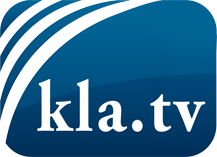 lo que los medios de comunicación no deberían omitir ...poco escuchado – del pueblo para el pueblo ...cada viernes emisiones a las 19:45 horas en www.kla.tv/es¡Vale la pena seguir adelante!Para obtener una suscripción gratuita con noticias mensuales
por correo electrónico, suscríbase a: www.kla.tv/abo-esAviso de seguridad:Lamentablemente, las voces discrepantes siguen siendo censuradas y reprimidas. Mientras no informemos según los intereses e ideologías de la prensa del sistema, debemos esperar siempre que se busquen pretextos para bloquear o perjudicar a Kla.TV.Por lo tanto, ¡conéctese hoy con independencia de Internet!
Haga clic aquí: www.kla.tv/vernetzung&lang=esLicencia:    Licencia Creative Commons con atribución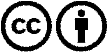 ¡Se desea la distribución y reprocesamiento con atribución! Sin embargo, el material no puede presentarse fuera de contexto.
Con las instituciones financiadas con dinero público está prohibido el uso sin consulta.Las infracciones pueden ser perseguidas.